Full uniform musikantDet brukes alltid full uniform når vi er ute og spiller. Hvis vi skal spille konsert inne, skal ikke musikantene ha på seg lue, noteveske og hansker.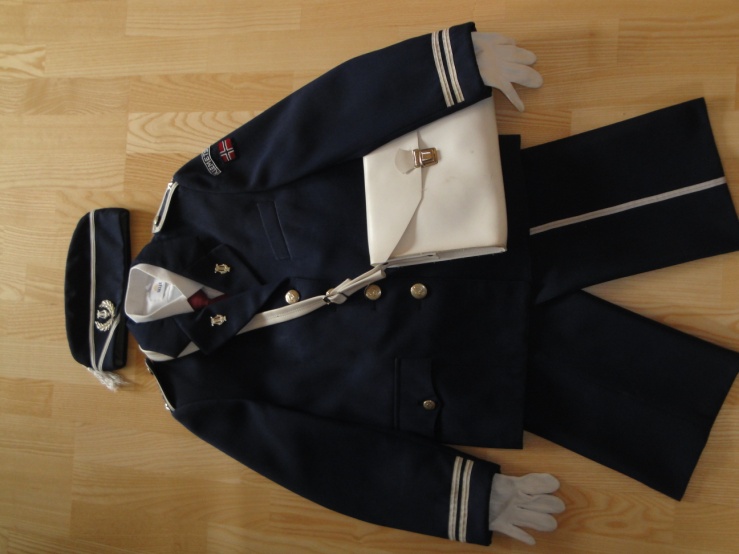 Full uniform består av Lue m/lyre og kransJakke m/lyrerBukseHvit skjorteSlipsHvite hanskerNoteveskeSorte sokkerSorte skoSort belte (hvis nødvendig)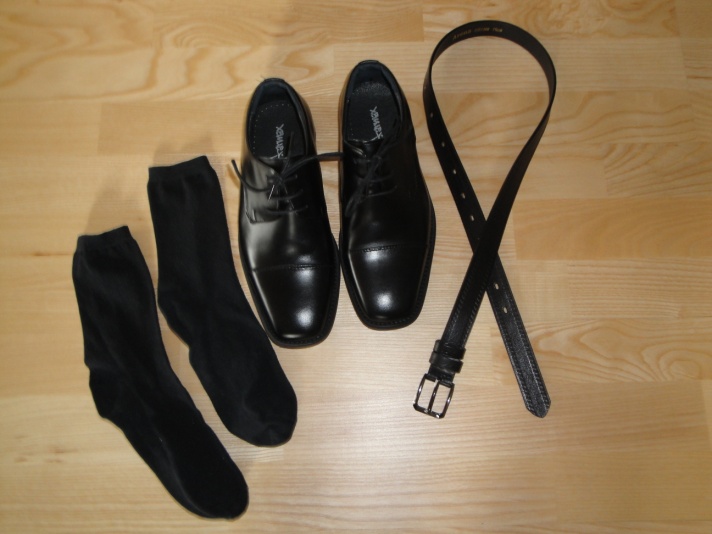 Innholdet i noteveska skal være:RegnfrakkHattetrekkInstrumenttrekk (fløyte og klarinett)Det bør også ligge 2-3 klyper i tilfelle vind når vi er ute og bruker notestativ og plaster i tilfelle gnagsår.  Dager som 17. mai og kretsstevne bør musikanten også ha med  våtservietter.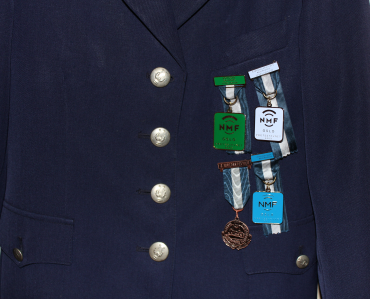 Medaljene skal festes på venstre side ”over hjertet”. Start med første medalje på lomma på jakka. Det kan være lurt å feste medaljene med litt trå. De kan falle av.